ИНФОРМАЦИОННЫЙ РАЗДЕЛ.Муниципальное общеобразовательное учреждение Петровская средняя общеобразовательная школа, дошкольное образование.В дошкольном образовании функционируют 2 общеразвивающие группы:разновозрастная группа(3-5 лет)2 подготовительная группа(5-7 лет)Имеется музыкальный, физкультурный залы; методический кабинет, кабинет сенсорики,групповые комнаты,спальные комнаты.Режим работы:- пятидневная неделя работы,- время работы с 7.30 до18.00,  10,5 часов.- выходные дни: суббота, воскресенье, праздничные дни.       АНАЛИЗ ВОСПИТАТЕЛЬНО-ОБРАЗОВАТЕЛЬНОЙ РАБОТЫ.В 2022 – 2023 учебном году основной целью работы педагогического коллектива ДО МОУ Петровской СОШ являлось создание образовательного пространства, направленного на непрерывное накопление ребёнком культурного опыта и общения в процессе активного взаимодействия с окружающей средой, общения со сверстниками и взрослыми при решении задач социально-коммуникативного, познавательного, речевого, художественно-эстетического и физического развития в соответствии с возрастными и индивидуальными особенностями.Достижение цели планировалось осуществить посредством решения следующих задач:1. Совершенствовать работу в ДО по сохранению здоровья воспитанников посредством создания системы формирования культуры здоровья и безопасного образа жизни у всех участников образовательного процесса в соответствии требований ФГОС ДОУ.В целях решения главной задачи по сохранению и укреплению здоровья детей были проведены следующие мероприятия:Педагогический совет «Современные требования и условиях ДО по физическому развитию и укреплению здоровья детей», «Неделя Здоровья», Спортивное развлечение «Малая олимпиада», Практикум с педагогами  «Занятия физической культурой на свежем воздухе», Мастер-класс «Сезонные постройки и оборудование на участке, используемые для двигательной активности детей». Консультации для педагогов и родителей:«Организация индивидуальной работы с детьми по развитию движений», «Защитные силы организма и виды закаливания», «Музыкальные подвижные игры на улице», «Тренинг для детей», «Игры на развитие эмоционально-волевой сферы ребёнка в повседневной деятельности».Мероприятия помогли систематизировать знания воспитателей о методике работы по теме здоровьесбережению, а общее мнение по проблеме позволило определить варианты её решения; тематический контроль на тему «Организация двигательной активности дошкольников в современных условиях ДО» позволил выявить уровень наполнения образовательной среды ДО по данному направлению, оценить положительные и отрицательные тенденции в организации режимных моментов проверяемой тематики, проводимых педагогами ДО, выработать рекомендации, управленческие решения по регулированию факторов, влияющих на физическую подготовленность, формирование навыков здорового образа жизни, сохранение и укрепление здоровья дошкольников.Воспитателями групп и инструктором по физическому воспитанию ежемесячно проводились спортивные развлечения «Физкульт–ура спортсменам!», совместные с родителями спортивные праздники и досуги, которые продемонстрировали достаточно высокий уровень взаимодействия ДО и семьи и помогли в реализации поставленной задачи. Педагогами проведены беседы с родителями и персоналом по темам: «Особенности поведения ребенка в период адаптации к дошкольному учреждению» (для родителей детей младшего возраста), «Значение санитарно - противоэпидемического режима для профилактики инфекционных заболеваний в детском учреждении», «Профилактика острых респираторно-вирусных инфекций», «О детях с ослабленным здоровьем», «Профилактика заболеваний органов дыхания у детей», «Значение профилактических прививок для детей дошкольного возраста», «Профосмотр специалистов-медиков - это важно для вашего ребенка!», «Профилактика пищевых отравлений», «Профилактика травматизма у детей» и консультации «Профилактика простудных заболеваний в межсезонный период», «Основы правильного питания».Совершенствование работы по реализации эффективных форм физического воспитания, оздоровления дошкольников, пропаганды здорового образа жизни и популяризации спорта среди детей и их родителей имеет следующие результаты: у выпускников ДО развиты физические качества (координация и гибкость), правильно сформирована опорно двигательная система, устойчивое равновесие, развиты координационные способности, крупная и мелкая моторика рук. Дети правильно выполняют основные виды движений, у них сформированы начальные представления о некоторых видах спорта. Воспитанники овладели подвижными играми с правилами, элементарными нормами, правилами здорового образа жизни, этикета и гигиены.В течение года выполнялась оздоровительная программа для вновь поступивших и ослабленных детей (организация адаптационного периода, соблюдение утреннего фильтра, мягкое приучение ребенка к установленному режиму,  овладение правилами личной гигиены). В график контроля наряду с просмотром физкультурных занятий включалось наблюдение за организацией режимных процессов (умывание, сборы и возвращение с прогулки, организация сна, приемы пищи). Тщательный контроль со стороны медицинской сестры и заместителя директора ДО  за правильной организацией питания, сна, подъема, проведением утренней гимнастики и гимнастики после сна позволил улучшить работу по воспитанию культурно- гигиенических навыков детей, способствовало оздоровлению воспитанников.Вывод: благодаря комплексному применению профилактических и здоровьесберегающих мероприятий наблюдается снижение заболеваемости детей, улучшение показателей физического развития детей на конец года, повышение профессиональной компетентности педагогов в данной области.Воспитателями велась работа с родителями по вопросам физического воспитания детей.2. Создать условия для нравственно-патриотического воспитания  дошкольников через игровую и проектную деятельность.В целях решения главной задачи педагоги и семьи с воспитанниками приняли участие в конкурсах различного уровня:Муниципальный конкурс детских рисунков «Космос глазами детей»:Муниципальный конкурс  краеведческих работ «Отечество»Школьный конкурс рисунков к Дню матери.- Литературный конкурс «Ручеек», стихи о Родине- Районный конкурс «»Оживший кадр»-Районный конкурс «Наследие моего народа»-Школьный конкурсе строя и песни, к празднику «ДЕНЬ ПОБЕДЫ»- Соучастники МИП «Новые формы и содержание работы по патриотическому воспитанию  с включением родителей в образовательное пространство дошкольного учреждения». Квест –игра «Служу России»(родители,педагоги, дети»В ДО  состоялся педагогический совет «Нравственно-патриотическое воспитание детей дошкольного возраста «Родной край», в группах проведены НОД по нравственно-патриотическому воспитанию. Для учителей школы.Для родителей воспитанников была организована консультация «Как воспитать в ребенке чувство патриотизма?»Все участники образовательных отношений приняли участие в акции «Читаем детям о ВОВ».Все участники образовательных отношений приняли участие в акции «Письмо солдату», сбор подарков участникам СВО.Использование метода проектов в системе руководства патриотическим воспитанием в дошкольном учреждении можно считать наиболее приемлемым, так как он позволяет сочетать интересы всех участников проекта.Вывод: в результате проведенной работы дети получили знания о первом полете человека в Космос, о природе Самарского края, о героях ВОВ. Родители стали активными участниками в проектах по патриотическому воспитанию. Участие родителей и детей в проектах позволило сплотить их, сформировать нравственно-патриотические чувства у дошкольников.3. Повышение профессионального уровня педагогов по использованию современных педагогических технологий в воспитании и развитии воспитанников, через инновационные формы методической работы»Для реализации поставленных задач актуально использование активных форм работы в системе образования взрослых, в процессе которых педагоги не получали готовые знания, а проектировали способы решения какой-либо проблемы в процессе самостоятельного изучения методической литературы, сравнения и анализа разных точек зрения во время дискуссий, деловых игр; создание творческих групп, что создает условия для развития творчества воспитателей.Инновационные формы методической работы разделила на 2 группы:теоретические и практические, которые подразделяются на коллективные, индивидуальные, подгрупповые.Теоретические коллективные формы:1. Семинары по обсуждению значимых педагогических явлений, технологий, методик и т. д.2. Практические семинары с представлением опыта работы по освоению методик, технологий.3. Педагогические советы, (традиционный, нетрадиционный); как форма поиска, изучения и обсуждения интересных подходов и решений4. Дискуссии;5. Деловая игра;6. Вебинары;7. Портфолио;8. Тренинг;9. Смотры-конкурсы.10. Открытые показы11. Квик-настройкиПрактические индивидуальные формы:1. Коучинг – сессия по определению задачи и выбору форм работы.2. Подготовка доклада, конспекта проекта, работы по актуальной проблеме.3. Индивидуальные беседы-убеждения.4. Индивидуальные рекомендации по изучению литературы.5. НаставничествоВ течение реализации методической модели по повышению профессиональной компетентности педагогов  были разработаны мероприятия по формированию готовности педагогов к инновационной деятельности. Проведены консультации и презентации: «Метод проектов в образовательной работе ДО», «Организация здоровьесберегающего пространства в ДО», «Социализация дошкольников через взаимодействие семьи и дошкольной образовательной организации в условиях реализации ФГОС ДО», семинары-практикумы на темы: «Система работы с одаренными детьми», «Развитие звуко-буквенного анализа у детей дошкольного возраста», «Сюжетно-ролевая игра детей дошкольного возраста». Включение кроссвордов в консультации или семинары не только поддерживает интерес педагогов к проблеме, но и позволяет выявить уровень е понимания педагогами.Очень интересная форма методической работы, как проведение аукционов инновационных идей. Так при проведении «Аукциона педагогических проектов» педагоги презентовали свои наработки, сопровождая сообщения слайдами, показом фото, продуктов совместной деятельности с детьми и родителями воспитанников (альбомы, мини-газеты, поделки и т. д.).Эффективным методом повышения квалификации является самообразование. Организуя и контролируя работу педагогов по самообразованию, помогаю им выбрать тему, приоритеты в формах и средствах, спрогнозировать результат. Большое место в своей работе отводим самообразованию, посредством участия в различных вебинарах,семинарах,конкурсах.Содержание и качество подготовки воспитанниковДля наблюдения за ходом реализации образовательной программы, отслеживания эффективности ее выполнения и внесения, по мере необходимости корректировки в процесс ее реализации в ДО, в течение учебного года проводилась большая и планомерная работа по освоению детьми знаний, умений и овладению навыками. Педагоги вели наблюдения за достижениями каждого ребенка, проводили коррекционную работу. В конце учебного года была проведена педагогическая диагностика (мониторинг) по основным направлениям развития воспитанников в форме наблюдений за детьми в повседневной жизни и в процессе непосредственно образовательной деятельности с ними с периодичностью 2 раз в год (сентябрь-май).Общая картина позволяет выделить детей, которые нуждаются в особом внимании педагога и в отношении которых необходимо скорректировать, изменить способы взаимодействия.Вывод: Программа освоена с учётом возрастных требований, педагогический коллектив работал плодотворно. Это свидетельствует о достаточно высоком уровне профессиональной деятельности педагогического коллектива. Организация педагогического процесса в ДО отличается гибкостью, ориентированностью на возрастные и индивидуальные особенности детей, что позволяет осуществить личностно- ориентированный подход к воспитанникам. Содержание учебно-воспитательной работы соответствует требованиям социального заказа (родителей, школы), обеспечивает обогащенное развитие детей. Важно отметить, что все воспитанники возрастных групп показали высокие результаты по всем направлениям развития, что позволит им хорошо адаптироваться к новым социальным условиям и в дальнейшем успешно обучаться в школе. Добиться данных результатов удалось благодаря созданию условий для продвижения каждого ребенка на основе учета его индивидуальных возможностей и потребностей, обогащения развивающей предметно – пространственной среды, применения деятельностного подхода, использования современных технологий и методов развивающего обучения.О результативности деятельности педагогического коллектива в 2022 – 2023 учебном году говорит активное участие в методических мероприятиях различного уровня, а также становились призерами  мероприятий.Фундамент образовательного процесса составляет Образовательная программа дошкольного образования (далее – ОП), разработанная и утверждённая в  ДО.                         Цель и задачи деятельности в рамках реализации ОП  определяются ФОП ДО, ФГОС ДО, Уставом, приоритетным направлением МОУ Петровской СОШ, с учетом регионального компонента, на основе анализа результатов предшествующей педагогической деятельности, потребностей детей и родителей, социума, в котором находится дошкольное образовательное учреждениеПояснительная  запискаЦЕЛИ ДЕЯТЕЛЬНОСТИ ДО НА ПРЕДСТОЯЩИЙ УЧЕБНЫЙ ГОДЦЕЛЬ:Разностороннее развитие ребенка в период дошкольного детства с учетом возрастных и индивидуальных особенностей на основе духовно-нравственных ценностей российского народа, исторических и национально-культурных традиций.(К традиционным российским духовно-нравственным ценностям относятся, прежде всего, жизнь, достоинство, права и свободы человека, патриотизм, гражданственность, служение Отечеству и ответственность за его судьбу, высокие нравственные идеалы, крепкая семья, созидательный труд, приоритет духовного над материальным, гуманизм, милосердие, справедливость, коллективизм взаимопомощь и взаимоуважение, историческая память и преемственность поколений, единство народов России.)Обеспечить единое образовательное пространство воспитания и развития детей от рождения до поступления в общеобразовательную организацию, обеспечивающее ребенку и его родителям (законным представителям), равные, качественные условия дошкольного образования, вне зависимости от места и региона проживания.Продолжить совершенствовать материальную базу, чтобы гарантировать охрану и укрепление физического и психологического здоровья, эмоционального благополучия воспитанников при обучении по образовательным программам дошкольного образования. Продолжить формировать у воспитанников и родителей представление о важности профессии педагога, ее особом статусе, повысить профессиональный уровень педагогических работников.Повысить информационную безопасность воспитанников.ЗАДАЧИ ДЕЯТЕЛЬНОСТИ ДО НА ПРЕДСТОЯЩИЙ УЧЕБНЫЙ ГОДДля достижения намеченных целей необходимо выполнить:обеспечить методическое сопровождение реализации основной образовательной программы дошкольного образования; обеспечение единых для Российской Федерации содержания ДО и планируемых результатов освоения образовательной программы ДО; приобщение детей (в соответствии с возрастными особенностями) к базовым ценностям российского народа - жизнь, достоинство, права и свободы человека, патриотизм, гражданственность, высокие нравственные идеалы, крепкая семья, созидательный труд, приоритет духовного над материальным, гуманизм, милосердие, справедливость, коллективизм, взаимопомощь и взаимоуважение, историческая память и преемственность поколений, единство народов России; создание условий для формирования ценностного отношения к окружающему миру, становления опыта действий и поступков на основе осмысления ценностей;построение (структурирование) содержания образовательной деятельности на основе учёта возрастных и индивидуальных особенностей развития; охрана и укрепление физического и психического здоровья детей, в том числе их эмоционального благополучия; обеспечение развития физических, личностных, нравственных качеств и основ патриотизма, интеллектуальных и художественно-творческих способностей ребёнка, его инициативности, самостоятельности и ответственности;организовать использование единой образовательной среды и пространства;повысить компетенции педагогических работников в вопросах применения федеральной образовательной программы дошкольного образования (далее – ФОП);обеспечить контроль эффективности внедрения ФОП;формировать условия для преемственности технологий и содержания обучения и воспитания детей на уровнях дошкольного и начального общего образования в разных социальных институтах, включая семью;развить институт наставничества;Блок I. ВОСПИТАТЕЛЬН-ОБРАЗОВАТЕЛЬНАЯ ДЕЯТЕЛЬНОСТЬ1.1.РЕАЛИЗАЦИЯ ОБРАЗОВАТЕЛЬНЫХ ПРОГРАММ1.1.1. Реализация дошкольной образовательной программы1.1.2. Реализация дополнительных общеразвивающих программ1.1.3. Летняя оздоровительная работа 1.2. Работа с семьями воспитанников1.2.1. План-график взаимодействия1.2.2. График родительских собранийБлок II. АДМИНИСТРАТИВНАЯ  И МЕТОДИЧЕСКАЯ ДЕЯТЕЛЬНОСТЬ2.1. Методическая работа2.1.1. План основной методической деятельности2.1.2. План педагогических советов2.2. Нормотворчество2.2.1. Разработка документации2.3. Работа с кадрами2.3.1. Аттестация работников2.3.2. Повышение квалификации работниковПовышение квалификации педагогических работников2.4. Контроль и оценка деятельности2.4.1. Внутренний  контроль2.4.2. Внутренняя система оценки качества образования2.4.3. Внешний контроль деятельности ДОБлок III. ХОЗЯЙТСВЕННАЯ ДЕЯТЕЛЬНОСТЬ3.1. 3.1.1. Организационные мероприятия3.1.2. Мероприятия по формированию развивающей предметно-пространственной средыМероприятиеСрокОтветственныйВоспитательная работаВоспитательная работаВоспитательная работаВнедрение в работу воспитателей старшей и подготовительных групп новых методов развития у воспитанников навыков информационной безопасности и цифровой грамотностиСентябрьЗаместитель директораОбновление	содержания	рабочей программы воспитания и календарного плана воспитательной работы в целях реализации новых направлений воспитаниясентябрьЗаместитель директораНаправить воспитателей на повышение квалификации в области обеспечения безопасности и развития детей в информационном пространствеоктябрьдиректорОрганизовать участие воспитателей в дистанционной конференции по формированию детского информационного пространства и защиты персональных данныхапрельЗаместитель директораОрганизовать сетевое взаимодействие по вопросам воспитательной работы с воспитанникамимайЗаместитель директораПроанализировать и обновить содержание ООП ДОмай–июльЗаместитель директора, воспитателиСоставлять положения и сценарии для проведения воспитательных мероприятий из ООП ДОв течение годавоспитателиОбразовательная работаОбразовательная работаОбразовательная работаВнедрить в работу воспитателей новые методы для развития любознательности, формирования познавательных действий у воспитанниковОктябрь-декабрьЗаместитель директораМониторинг качества образовательного процесса в ДОУ, эффективности реализации образовательных программ, технологийСентябрь-октябрьЗаместитель директораОбеспечить условия для индивидуализации развития ребенка, его личности, мотивации и способностейноябрьвоспитателиРазработать новые цифровые материалы для реализации деятельности с использованием дистанционных образовательных технологий (для детей от 5 лет)ноябрь, февральвоспитатели групп, заместитель директораСоставить план преемственности дошкольного и начального общего образования (для подготовительной группы)май-июльвоспитатели подготовительной группы, заместитель директора Обеспечить обновление в групповых ячейках и кабинетах дидактических и наглядных материалов для создания насыщенной развивающей предметно-пространственной средыв течение годаЗаместитель дирекутора Пополнение методического и демонстрационного материала для реализации программы ОП ДОв течение годаЗаместитель директораОбеспечение условий для индивидуализации развития ребенка, его личности, мотивации и способностейв течение годаЗаместитель директораМероприятиеСрокОтветственныйОрганизация обученияОрганизация обученияОрганизация обученияСоставить расписание кружковноябрьвоспитателиОрганизация обучения с применением
дистанционных образовательных технологий Организация обучения с применением
дистанционных образовательных технологий Организация обучения с применением
дистанционных образовательных технологий Назначить ответственных за информирование и консультирование родителей (законных представителей) воспитанников по переходу на обучение с применением дистанционных образовательных технологийСентябрьдиректорРазместить на официальном сайте детского сада вкладку «Дистанционное обучение» с инструкциями, памятками, рекомендациями, перечнем цифровых сервисов, онлайн-ресурсов и т.п.январьЗам.директораМероприятиеСрокОтветственныйПровести опрос родителей (законных представителей) о посещении воспитанников в летний периодАпрельВоспитателиОрганизовать осмотр игровых площадок и оборудования на наличие повреждений/необходимости ремонтаапрельзаместитель директора  по АХЧПровести ревизию и подготовить летнее выносное игровое оборудование (скакалки, мячи разных размеров, наборы для игр с песком, кегли, мелки и канцтовары для изобразительного творчества и т.д.)апрельзаместитель директора по АХЧ, старший воспитательОбеспечить благоустройство территории (сбор опавшей листвы, высадка цветов и т.д.)апрель-майзаместитель директорао по АХЧСформировать перечень оздоровительных процедур на летний период с учетом состояния здоровья воспитанниковмаймедсестраСобрать согласия/отказы родителей (законных представителей) на закаливание воспитанников майвоспитателиСоздать условия для проведения закаливающих и иных оздоровительных процедурмайзаместитель директора по ДОСформировать перечень двигательной активности воспитанников в летний периодмайинструктор по физической культуреСформировать перечень воспитательно-образовательных мероприятий на летний периодмайЗаместитель директорапо ДО, воспитателиОформить план летне-оздоровительной работы с воспитанникамимайЗаместитель директора по ДО, воспитателиПровести инструктаж воспитателей (о профилактике детского травматизма, правилах охраны жизни и здоровья детей в летний период, требованиях организации и проведении спортивных и подвижных игр)майЗаместитель директора по ДОФорма взаимодействияСрокОтветственныйСистема взаимодействия по вопросам организационной и административной деятельности дошкольной организацииСистема взаимодействия по вопросам организационной и административной деятельности дошкольной организацииСистема взаимодействия по вопросам организационной и административной деятельности дошкольной организацииПровести встречи по сбору: согласий/отказов (информированное добровольное согласие на медицинское вмешательство или отказ от медицинского вмешательства, согласие на обработку персональных данных родителя и детей, на логопедическое сопровождение ребенка и т.п.);заявлений (о праве забирать ребенка из ДО, о предоставлении мер социальной поддержки, диетического питания ребенку т.п.)СентябрьЗаместитель директорапо ДОвоспитатель, медицинский работникОрганизовать и провести День открытых дверейоктябрь, майЗаместитель директораОбеспечить проведение субботниковоктябрь, апрельзаместитель директора по АХЧГотовить материалы, информирующие родителей (законных представителей) воспитанниково правах их и их детей, включая описание правомерных и неправомерных действий работников. Размещать материалы на информационных стендах и сайте школыне реже 1 раза в полугодиеЗаместитель директора по ДООбновлять информационные стенды, публиковать новую информацию на сайте ДО по текущим вопросампо необходимости, но не реже 1 раза в месяцстарший воспитательОбеспечить персональные встречи с администрацией детского садапо запросусекретарь, зам.директораОбеспечить рассылку информации по текущим вопросам и общение в родительских чатахв течение годавоспитатели группПосещать семьи воспитанников, состоящих на различных видах учетав течение годавоспитатели группСопровождать деятельность родительского мониторинга организации питания воспитанников (посещение помещений для приема пищи, изучение документов по организации питания и т.п.)в течение года (при наличии заявок)ответственный по питаниюСотрудничество по вопросам информационной безопасности детейСотрудничество по вопросам информационной безопасности детейСотрудничество по вопросам информационной безопасности детейРодительское собрание на тему: «Услуга "Родительский контроль"»Сентябрь, апрельЗам.директораКруглый стол «Информационная безопасность детей»Октябрь, майОтветственный за информационную безопасностьРодительское собрание в подготовительной группе на тему: «Цифровая грамотность детей»НоябрьВоспитатели в группахКонсультирование родителей по вопросам защиты воспитанников от распространения вредной для них информации «О защите детей от информации, причиняющей вред их здоровью и развитию»ДекабрьСтарший воспитательСемейный всеобуч «Плюсы и минусы Телефонов и гаджетов  для дошкольников»ЯнварьСтарший воспитательПодготовка буклетов по информационной безопасности детей и размещение их на сайте и на информационных стендах Д оВ течение годаСтарший воспитательСотрудничество по вопросам патриотической и идеологической
воспитательной работы с воспитанникамиСотрудничество по вопросам патриотической и идеологической
воспитательной работы с воспитанникамиСотрудничество по вопросам патриотической и идеологической
воспитательной работы с воспитанникамиОрганизовать беседу о роли государственной символики в воспитании детей1 сентябряЗаместитель директораОбеспечить совместные с воспитанниками церемонии выноса флага и исполнения гимна России ко Дню народного единства, Дню Конституции, Дню защитника Отечества, Дню Россиинакануне 4 ноября, 12 декабря, 23 февраля, 12 июняЗаместитель директораОрганизовать экскурсию совместно с воспитанниками в музей «Истории Петровска» по теме: «Родной край»ноябрьвоспитатели группОрганизовать круглый стол на тему: «Патриотическое и идеологическое воспитание детей – важная составляющая будущего»декабрьЗаместитель директораОрганизовать  родительский ринг «Патриотическое воспитание воспитанников: что могут сделать родители?»мартвоспитателиПровести совместную с воспитанниками акцию «Подарки ветеранам»накануне 9 маявоспитатели группКоллективные массовые мероприятия с воспитанникамиКоллективные массовые мероприятия с воспитанникамиКоллективные массовые мероприятия с воспитанникамиОрганизовать утренник ко Дню знаний1 сентябряЗаместитель директора, музыкальный руководительвоспитателиОрганизовать музыкальный вечер к Международному дню пожилых людейНакануне 1 октябрямузыкальный руководитель, воспитатели группОрганизовать массовую спортивную эстафету ко Дню отца в РоссииНакануне 16 октябряинструктор по физической культуреОбеспечить совместный досуг родителей и детей ко Дню материи в РоссииНакануне 27 ноябрявоспитате лиЗаместитель директора, музыкальный руководительОрганизовать новогодний утренникс 19 по 23 декабрямузыкальный руководитель, воспитатели группОрганизовать физкультурно-музыкальный праздник «Мой папа – защитник Отечества»накануне 23 февраляинструктор по физической культуреОрганизовать концерт к Международному женскому днюнакануне 8 мартаЗаместитель директора воспитатели,музыкальный руководительОрганизовать выпускной вечер (для подготовительной группы)29-30 маявоспитатели группы, музыкальный руководительПроектная деятельность Привлечение родителей к участию в проектной деятельностиВ течение годаЗам.директора, воспитателиФормирование системы взаимодействия по вопросам цифровизации образовательной среды ДОФормирование системы взаимодействия по вопросам цифровизации образовательной среды ДОФормирование системы взаимодействия по вопросам цифровизации образовательной среды ДОВыяснять мнение родителей и собрать сведения о возможности освоения ООП ДО с применением ДОТ, полезности образовательных платформ школы для родителейСентябрь–октябрьВоспитатели группПодготовить и раздать памятки на тему: «Организация деятельности дошкольников и использованием ЭСО»ноябрьвоспитатели группОрганизовать онлайн-экскурсию по образовательным платформам  школыноябрьЗаместитель директораОрганизовать консультации по вопросам реализации ООП ДО с применением ДОТноябрь, февраль, июньЗаместитель директора, воспитатели старшей и подготовительных группПровести анкетирование на тему: «Мой ребенок и цифровые технологии»декабрьЗаместитель директораПровести вебинар на тему: «Новое в дистанционном дошкольном обучении»мартвоспитатели Провести  цикл бесед в родительских чатах на тему: «Возможности цифровых технологий в образовательной среде»март-майвоспитатели группыПовышение компетентности в вопросах семейного воспитания, охраны и укрепления здоровья воспитанниковПовышение компетентности в вопросах семейного воспитания, охраны и укрепления здоровья воспитанниковПовышение компетентности в вопросах семейного воспитания, охраны и укрепления здоровья воспитанниковОрганизовать мастер-класс «Адаптация ребенка в ДО»Сентябрьвоспитатели младших группОрганизовать круглый стол «Вопросы воспитания»ноябрьЗаместитель директораПровести лекторий «16 фраз, которые нужно говорить своим детям» «Что можно и нельзя говорить ребенку»январьЗаместитель директораОрганизовать кргулый стол «Одна семья, но много традиций»мартЗаместитель директораПровести семинар-практикум «Как справиться с капризами и упрямством дошкольника»майЗаместитель директораОрганизовать психолого-педагогические тренинги в целях формирования ответственного отношения родителей или законных представителей к воспитанию детейраз в три месяцаЗаместитель директораС приглашением психологаПровести тренинговое занятие «Семейная гостиная - мамы, дочки, сыночки»раз в полугодиеЗаместитель директораОбеспечить индивидуальные консультации по медицинским, психолого-педагогическим и иным вопросам семейного воспитанияпо запросампедагогические работники в рамках своей компетенцииОбеспечить поддержку родительских объединений, содействующих укреплению семьи, сохранению и возрождению семейных и нравственных ценностей с учетом роли религии и традиционной культуры местных сообществв течение годаЗаместитель директораИнформационная и просветительская деятельность, взаимодействие в условиях распространения коронавирусной инфекции (COVID-19)Информационная и просветительская деятельность, взаимодействие в условиях распространения коронавирусной инфекции (COVID-19)Информационная и просветительская деятельность, взаимодействие в условиях распространения коронавирусной инфекции (COVID-19)Информировать о режиме функционировании ДО в условиях распространения COVID-19 (через сайт и стенд ДО, родительские чаты)Не позднее чем за 1 рабочий день до открытия ДО после карантина и других перерывов в работеМодератор официального сайта, воспитатели группРазместить на информационном стенде детского сада сведения о вакцинации от гриппа и коронавирусапо окончании периода, указанного в постановлении государственного санитарного врачамедицинский работникИнформировать о снятии/введении в ДО части ограничительных и профилактических мерне позднее, через сутки после изменения перечня мервоспитатели группРазмещать на сайте детского сада памятки и рекомендации о здоровьесберегающих принципахежеквартально до 5-го числамодератор сайта, медицинский работникСрокиТематикаОтветственныеI. Общие родительские собранияI. Общие родительские собранияI. Общие родительские собранияСентябрьОсновные направления воспитательно-образовательной деятельности и работы ДО в предстоящем учебном году.Знакомим с ФОП ДО.Заместитель директоравоспитателидекабрьРезультаты воспитательно-образовательной деятельности по итогам учебного полугодияФОП ДО : вопросы и ответыЗаместитель директораянварьВнедрение дистанционных технологий в процесс воспитания и обученияЗаместитель директорамайИтоги работы ДО в прошедшем учебном году, организация работы в летний оздоровительный периодЗаместитель директораII. Групповые родительские собрания и консультацииII. Групповые родительские собрания и консультацииII. Групповые родительские собрания и консультацииСентябрьМладшая группа: «Адаптационный период детей в ДО»ФОП ДО-программа.Знакомимся и изучаемВоспитатель младшей группы, Заместитель директораСентябрьСредняя группа: «Особенности развития познавательных интересов и эмоций ребенка 4–5 лет»воспитатель средней группы, педагог-психологСентябрьСтаршая и подготовительная группы: «Возрастные особенности детей старшего дошкольного возраста». ВЛИЯНИЕ СЕМЕЙНОГО ВОСПИТАНИЯ НА РАЗВИТИЕ РЕБЁНКАФОП ДО- вопросы и ответы.воспитатель старшей группыоктябрьМладшая, средняя, старшая и подготовительная группы: «Типичные случаи детского травматизма, меры его предупреждения»воспитатели группноябрьМладшая группа: «Сохранение и укрепление здоровья младших дошкольников»воспитатель младшей группыноябрьСредняя группа: «Особенности и проблемы речевого развития у детей среднего дошкольного возраста» ПРОФИЛАКТИКА РЕЧЕВЫХ НАРУШЕНИЙ У ДЕТЕЙ ДОШКОЛЬНОГО ВОЗРАСТАвоспитатель средней группыноябрьСтаршая и подготовительная группы: «Подготовка дошкольников 6–7 лет к овладению грамотой»воспитатель старшей группы, учитель-логопеддекабрьМладшая, средняя, старшая и подготовительная группы: «Организация и проведение новогодних утренников»воспитатели группфевральМладшая группа: «Социализация детей младшего дошкольного возраста. Самостоятельность и самообслуживание»воспитатель младшей группыфевральСредняя группа: «Причины детской агрессивности и способы ее коррекции»воспитатель средней группы, педагог-психологфевральСтаршая и подготовительная группы: «Подготовка к выпускному»заведующий, воспитатель старшей группыапрельМладшая, средняя, старшая и подготовительная группы: «Обучение дошкольников основам безопасности жизнедеятельности»воспитатели группиюньМладшая и средняя группы: «Что такое мелкая моторика и почему так важно ее развивать»воспитатель младшей и средней группиюньСтаршая и подготовительная группы: «Подготовка детей к обучению в школе»заведующий, старший воспитатель, педагог-психологIII. Собрания для родителей будущих воспитанников ДОIII. Собрания для родителей будущих воспитанников ДОIII. Собрания для родителей будущих воспитанников ДОМайОрганизационное родительское собрание для родителей будущих воспитанниковДиректор ,заместитель директора по ДОМероприятиеСрокОтветственный1. Организационно-методическая деятельность1. Организационно-методическая деятельность1. Организационно-методическая деятельность1.1. Формирование и обновление методической материально-технической базы1.1. Формирование и обновление методической материально-технической базы1.1. Формирование и обновление методической материально-технической базыОбеспечить подписку на тематические журналы и справочные системы(онлайн)Октябрь, мартЗам.директораОрганизовать закупку расходных материалов (скоросшивателей, файлов, папок, магнитов и т.п.)октябрь, январь, майЗам.директора поАХЧПополнить методический кабинет учебно-методической литературой и учебно-наглядными пособиямиапрель–июньЗам.директораОбновить материально-техническую базу методического кабинета (компьютер, принтера, мультимедийный проектор)май–августдиректорОбновлять содержание уголка методической работыне реже 1 раза в месяцЗам.директора1.2. Аналитическая и управленческая работа1.2. Аналитическая и управленческая работа1.2. Аналитическая и управленческая работаПроанализировать результаты методической работыЯнварь, июньЗам.директораОрганизовать заседания методического советаежемесячноЗам.директораАнализировать наличие и содержание документации воспитателей группв течение годаЗам.директора1.3. Работа с документами1.3. Работа с документами1.3. Работа с документамиСбор информации для аналитической части отчета по самообследованию, оформить отчетФевральЗам.директораПодготовить план-график ВСОКОиюньЗам.директораСформировать план внутрисадовского контроляиюньЗам.директораОтчет на совещании при директорес июня до 1 августаЗам.директораПодготовить сведения для формирования годового плана работы ДОиюнь– августЗам.директораКорректировать локальные акты в сфере организации образовательной деятельностив течение годаЗам.директораРазрабатывать планы проведения педсоветов, семинаров и т.п.в течение годаЗам.директораСкорректировать паспорта кабинетовпо необходимостиЗам.директора2. Информационно-методическая деятельность2. Информационно-методическая деятельность2. Информационно-методическая деятельность2.1. Обеспечение информационно-методической среды2.1. Обеспечение информационно-методической среды2.1. Обеспечение информационно-методической средыОформить в методическом кабинете выставку «Патриотическое воспитание»СентябрьЗам.директораОснастить стенд «Методическая работа» годовыми графиками контроля и планом методической работысентябрьЗам.директораПодготовить и раздать  воспитателям младшей группы памятки «Адаптация ребенка к детскому саду»сентябрьЗам.директораОформить в методическом кабинете выставку «Изучение государственных символов дошкольниками»октябрьЗам.директораПодготовить и раздать воспитателям методички «Методика проведения занятия с дошкольниками»ноябрьЗам.директораПодготовить и раздать воспитателям памятки «Как предотвратить насилие в семье»ноябрьЗам.директораОформить в методическом кабинете выставку «Работа с детьми зимой»ноябрьЗам.директораОформить карточки–раздатки для воспитателя старшей группы «Задания на развитие креативности, способности выстраивать ассоциации, на развитие интеллектуальных способностей детей»декабрьЗам.директораОформить карточки– раздатки для воспитателя старшей группы «Каталог форм деятельности в группе»январьЗам.директораОформить в методическом кабинете выставку методических материалов «От творческой идеи к практическому результату»февральЗам.директораПодготовить и раздать воспитателям памятку «Оформление электронного Портфолио»февральЗам.директораРазместить в групповых помещениях информационные материалы по обучению воспитанников правилам дорожного движениямартЗам.директора воспитатели группОформить в методическом кабинете выставку «Летняя работа с воспитанниками»майстарший воспитательОснастить стенд «Методическая работа» обзором новых публикаций по вопросам дошкольного образованияежемесячноЗам.директораОснастить стенд «Методическая работа» обзором новых нормативных документов федерального, регионального и муниципального уровней, касающихся воспитательно-образовательной работыв течение годаЗам.директора2.2. Обеспечение доступа к сведениям о воспитательно-образовательной деятельности2.2. Обеспечение доступа к сведениям о воспитательно-образовательной деятельности2.2. Обеспечение доступа к сведениям о воспитательно-образовательной деятельностиОбновлять информацию на официальном сайте образовательной  организацииВ течение годаЗам.директора модератор сайтаОбновлять информацию  для родителей воспитанников на информационных стендах дошкольной организациив течение годаЗам.директораПубликовать сведения для родителей и педагогического сообщества в мессенджерах и социальных сетяхв течение годаЗам.директора3. Методическое сопровождение воспитательно-образовательной деятельности3. Методическое сопровождение воспитательно-образовательной деятельности3. Методическое сопровождение воспитательно-образовательной деятельности3.1. Организация деятельности групп 3.1. Организация деятельности групп 3.1. Организация деятельности групп Составлять диагностические картыВ течение годаЗам.директора воспитателиПроводить экспертизу/согласование документов, подготовленных педагогическими работниками (рабочих программ, планов работы с детьми и т.п.)в течение годаЗам.директораСформировать новые режимы дня групппо необходимостиЗам.директора воспитатели, медработник3.2. Учебно-методическое обеспечение3.2. Учебно-методическое обеспечение3.2. Учебно-методическое обеспечениеПодготовить план мероприятий месячника по информационной безопасности в ДОСентябрьЗам.директораПодготовить план мероприятий по подготовке к празднованию Нового года и РождествадекабрьЗам.директоравоспитателиПодготовить план сценарий общего утренника в честь закрытия Года педагога и наставникадекабрьЗам.директораСформировать план мероприятий ко Дню защитника ОтечестваянварьЗам.директораПодготовить план мероприятий к Международному женскому днюфевральстарший воспитательПодготовить план мероприятий ко Дню ПобедыапрельЗам.директораПодготовить сценарий общего утренника ко Дню знанийавгустЗам.директора4. Методическое сопровождение деятельности педагогических работников4. Методическое сопровождение деятельности педагогических работников4. Методическое сопровождение деятельности педагогических работников4.1. Сопровождение реализации федеральных основных образовательных
программ дошкольного образования4.1. Сопровождение реализации федеральных основных образовательных
программ дошкольного образования4.1. Сопровождение реализации федеральных основных образовательных
программ дошкольного образованияСоставить перечень вопросов, возникающих в процессе внедрения и реализации ФОП для обсуждения на консультационных вебинарахСентябрь–октябрьЗам.директора педагогиОрганизовать участие педагогов во Всероссийском информационно-методическом вебинаре «Внедрение и реализация Федеральной образовательной программы дошкольного образования в образовательной практике»октябрьЗам.директораОрганизовать участие педагогов в очно-заочной Всероссийской конференции по итогам внедрения и обмену опытом реализации ФОП в практике ДОО (лучшие практики, опыт внедрения и реализации)ноябрьЗам.директораЗнакомить педагогических работников с информационными и методическими материалами в постоянно действующей тематической рубрике периодических изданий для дошкольных работниковв течение всего годаЗам.директораОрганизовать участие педагогов в конференцияхВ течение годаЗам.директора4.2. Диагностика профессиональной компетентности4.2. Диагностика профессиональной компетентности4.2. Диагностика профессиональной компетентностиОрганизовать анкетирование воспитателей «Затруднения в организации патриотической работы»ОктябрьЗам.директора Организовать анкетирование воспитателей «Барьеры, препятствующие освоению инноваций»ноябрьЗам.директораОрганизовать анкетирование педагогического коллектива «Мотивационная готовность к освоению новшеств»декабрьЗам.директораОрганизовать анкетирование воспитателей «Потребности в знаниях и компетенциях»февральЗам.директораОрганизовать анкетирование педагогического коллектива на наличие стрессов в профессиональной деятельностимартЗам.директораОрганизовать оценку уровня общительности педагога (Тест Ряховского)апрельЗам.директора4.3. Повышение профессионального мастерства и оценка деятельности4.3. Повышение профессионального мастерства и оценка деятельности4.3. Повышение профессионального мастерства и оценка деятельностиОрганизовать посещение педагогическими работниками занятий коллегв течение годаЗам.директораОпределить направления по самообразованию педагогических работников, составить индивидуальные планы самообразованияв течение годаЗам.директораАпробировать передовой опыт педагогической деятельности в сфере дошкольного образованияв течение годаЗам.директораОрганизовать участие педагогических работников в методических мероприятиях на уровне города, района, областив течение годаЗам.директора4.4. Просветительская деятельность4.4. Просветительская деятельность4.4. Просветительская деятельностьОрганизовать  конференцию «Патриотическое воспитание дошкольников»СентябрьЗам.директораОрганизовать круглый стол «Профилактика простудных заболеваний у детей в осенний и зимний периодсентябрьмедработникОрганизовать семинар «Применение современных технологий в работе с воспитанниками, способствующих их успешной социализации»октябрьЗам.директораОрганизовать практикум «Формы и методы реализации дошкольной образовательной программы при помощи дистанционных технологий»ноябрьЗам.директораОрганизовать лекторий «Планирование и реализация образовательной деятельности, направленной на развитие речевой деятельности детей дошкольного возрастаноябрьЗам.директораОрганизовать лекторий «Профессиональное выгорание»декабрьмедработникПровести консультацию «Нравственно-патриотические дидактические и народные игры»декабрьВоспитателиЗам.директораПровести методическое совещание «Индивидуализация развивающей предметно-пространственной среды в дошкольной организации как эффективное условие полноценного развития личности ребенкаянварьЗам.директораОрганизовать семинар–практикум «Воспитатель и родитель: диалог или монолог?»январьЗам.директораОрганизовать круглый стол «Использование инновационных педагогических технологий в духовно–нравственном воспитании детей»февральЗам.директораКонсультация «Стили педагогического общения с детьми»февральЗам.директораОрганизовать тренинг «Физкультурно-оздоровительный климат в семье»мартИнструктор по физической культуреОрганизовать семинар-практикум «Организация и проведение прогулок с дошкольникамимартЗам.директораОрганизовать практикум «Организация и проведение онлайн-мероприятий»апрельЗам.директораОрганизовать семинар «Создание условий для поддержки инициативы и самостоятельности детей»майЗам.директораОрганизовать мастер-класс «Элементы песочной терапии в работе с детьми младшего дошкольного возраста»маймедработникПровести методическое совещание «Календарный план воспитательной работы»июньЗам.директораОбеспечить индивидуальные консультации и беседы по запросамв течение годаЗам.директора и работники ДОУ в рамках своей компетенции4.5. Работа с молодыми и новыми педагогическими работниками4.5. Работа с молодыми и новыми педагогическими работниками4.5. Работа с молодыми и новыми педагогическими работникамиОрганизовать семинар для наставников «Организация наставничества»СентябрьЗам.директораПровести консультации по составлению документации: основная образовательная программа дошкольного образования, характеристики на обучающихся и т.п.октябрьЗам.директораПосетить занятия и другие мероприятия с последующим анализомноябрь, январьЗам.директораОрганизовать круглый стол «Индивидуальный подход в организации воспитательно-образовательной деятельности»декабрьЗам.директораТемаСрокОтветственныйПроведение	Педагогического совета №1Форсайт-сессия «Новое в дошкольном образовании по актуальным направлениям дошкольного образования»Анализ деятельности ДО на 2023– 2024 учебный год, утверждение ОП ДО, плана работы на год, перспективных планов работы воспитателейноябрььЗам.директораПедсовет № 2Тема: «Развитие речевой активности детей».Цель: совершенствовать работу в детском саду по речевому развитию детей дошкольного возраста.1.Выполнение решений предыдущего педсовета2«Методы и приемы стимулирования речевойДеятельности у детей младшего дошкольного возраста»3«Развитие диалогической речи детей. Дидактические игры и приемы»4. Развитию речевого творчества у детей дошкольного возраста5. Итоги тематического контроля по теме: «Организация работы по речевому развитию дошкольников»февральЗам.директораПедсовет №3Тема: «Нравственно- патриотическое воспитание дошкольников в современных условиях ДОУ».Повестка:1.Отчет о выполнении решения предыдущегопедагогического совета2. «Патриотическое воспитание дошкольников в современных условиях ДОУ»3. «Маленькие открытия»: презентацияпедагогических находок (из опыта работы):- «Музыка в формировании нравственно – патриотических качеств дошкольников»;- «Использование проектного метода в патриотическом воспитании дошкольников»3. Мастер – класс «Народные игры - как средство нравственно – патриотического воспитания дошкольников»4. Итоги тематической проверки «Организация работы по патриотическому воспитанию детей дошкольного возраста»5. Анализ воспитательно–образовательной работы  за прошедший учебный годМайЗам.директораПедагогические  планеркиПедагогические  планеркиПедагогические  планеркиОпределение	тем	по	самообразованию педагогических	работников,помощь  в разработке планов профессионального развитиясентябрьЗам.директора медработникОбеспечение оздоровительной направленности физического развития детей в ДО  посредством проведения прогулокноябрьЗам.директораПодготовка к мониторингу эффективности реализации ФОП:определение	ответственных исполнителей;проведение внутреннюю оценку готовности	документов,	РППС, педагогических работников к реализации новой образовательной программы; подготовка отчетаСентябрь-декабрьЗам.директораПодготовка	и	проведение	семинаров, круглых столов, мастер-классов, научно-Практических конференций педагогическихчтений, конкурсов профессиональногопедагогического мастерства средипедагогических работниковМарт-майЗам.директораОрганизация воспитательно–образовательного процесса в ДО в предстояшем учебном годуавгустЗам.директораНаименование документаСрокОтветственныйПодготовка документов по сотрудникам ДО для директора на тарификациюсентябрьЗам.директора ДОИзучение и реализация законодательных распорядительных документов,регламентирующих деятельность ДОВ течение годаЗам.директора ДОМетодическое		сопровождение функционирования	внутренней	системыоценки качества образования (ВСОКО)В течение годаЗам.директора ДОСоставление инструкций по охране труда для каждой должности и профессии работников, которые есть в штатном расписании ДОЯнварьСпециалист по охране труда, Разработка правил по охране труда ДОЯнварьспециалист по охране трудаМероприятиеСрокОтветственныйСоставить и утвердить списки педагогических , аттестующихся на соответствие занимаемой должности в текущему учебному годуСентябрьЗам.директораПодготовить информацию о педагогических работниках, аттестующихся на соответствие занимаемой должностиоктябрьЗам.директораМероприятиеСрокОтветственныйПровести исследование по выявлению профессиональных дефицитов работниковСентябрьЗам.директораСоставить или скорректировать перспективный план повышения квалификации по ФОПоктябрьЗам.директора№ п/пФ.И.О. работника ДолжностькатегорияДата аттестацииДатапредыдущей аттестацииОтметка о выполненииАттестация педагогических работниковАттестация педагогических работниковАттестация педагогических работниковАттестация педагогических работниковАттестация педагогических работников1.Степанова Наталья Вячеславовна воспитательвысшая202120252.Цаплина Оксана Андреевна воспитательпервая201920243.Мусолина Людмила Евгеньевна воспитательБ\К4Борисова Валентина Николаевна зам.директораСоответствие2023№ФИО педагога,Дата прохожденияПланируемая тематика КПКПланируемая дата прохождения КПКОтметка оп/пдолжностьПоследней курсовой подготовкивыполнении1.Степанова Наталья Вячеславовна2021«ФОП ДО: детальное изучение  содержания, методик,практик»Сентябрь 20232Борисова Валентина Николаевна2021ФОП ДО: детальное изучение  содержания, методик,практикСентябрь 2023Октябрь 20233Цаплина Оксана Андреевна2021ФОП ДО: детальное изучение  содержания, методик,практик4Мусолина Людмила ЕвгеньевнаФОП ДО: детальное изучение  содержания, методик,практикСентябрь 2023Объект контроляВид контроляФормы и методы контроляСрокОтветственныеПодготовка групп к началу учебного годаФронтальныйПосещение групп и учебных помещенийСентябрь и декабрь, март, июнь и августЗам.диретораАдаптация воспитанников в ДООперативныйНаблюдениеСентябрьЗм.директораСанитарное состояние помещений группыОперативныйНаблюдениеЕжемесячноМедсестра, старший воспитательСоблюдение требований к прогулкеОперативныйНаблюдениеЕжемесячноЗам.директораОрганизация питания. Выполнение натуральных норм питания. Заболеваемость. ПосещаемостьОперативныйПосещение кухниЕжемесячноМедработникПланирование воспитательно-образовательной работы с детьмиОперативныйАнализ документацииЕжемесячноЗам.директораЭффективность деятельности ДО по формированию привычки к здоровому образу жизни у детей дошкольного возрастаТематическийОткрытый просмотрДекабрьЗам.директораСостояние документации педагогов, воспитателей группПроведение родительских собранийОперативныйАнализ документации, наблюдениеОктябрь, февральЗам.директораСоблюдение режима дня воспитанниковОперативныйАнализ документации, посещение групп, наблюдениеЕжемесячноМедсестра, Зам.директораОрганизация предметно-развивающей среды (уголки экологии и экспериментирования)ОперативныйПосещение групп, наблюдениеФевральЗам.директораОрганизация  занятий по познавательному развитию в подготовительных группахСравнительныйПосещение групп, наблюдениеМартЗам.директораУровень подготовки детей к школе. Анализ образовательной деятельности за учебный годИтоговыйАнализ документацииМайЗам.директораПроведение оздоровительных мероприятий в режиме дняОперативныйНаблюдение, анализ документацииИюнь–августЗам.директорамедработникНаправлениеСрокОтветственныйАнализ информационно-технического обеспечения воспитательного и образовательного процессаСентябрь, ноябрь, февраль, майЗам.директораАнализ качества организации предметно-развивающей средыавгустЗам.директораМониторинг качества воспитательной работы в группах с учетом требований ФГОС дошкольного образованияежемесячноЗам.директораОценка динамики показателей здоровья воспитанников (общего показателя здоровья; показателей заболеваемости органов зрения и опорно-двигательного аппарата; травматизма)раз в кварталмедработникАнализ своевременного размещения информации на сайте ОУв течение годаЗам.директора<…>МероприятиеСрокОтветственныйПодготовиться к мониторингу эффективности реализации ФОП:определить ответственных исполнителей;провести внутреннюю оценку готовности документов, РППС, педагогических работников и т. д. к реализации новой образовательной программы;подготовить отчетСентябрь–октябрьЗам.директораМероприятиеСрокОтветственныйРейд по проверке санитарного состояния группЗам.директора медработникРабота по оформлению ДО к праздникамвоспитателиВыполнение санэпидрежима в ДОмедработникСформированность у детей навыков самообслуживания – срез по возрастным группам АпрельЗам.директораОрганизовать субботникиеженедельно в октябре и апрелезаместитель заведующего по АХЧАнализ детей по группам здоровья на конец учебного годамаймедработникПодготовить план работы ДО на предстоящий учебный годиюнь-августрабочая группаМероприятиеСрокОтветственныйОрганизация образовательного пространстваОрганизация образовательного пространстваОрганизация образовательного пространстваОпределить последовательность внесения изменений в инфраструктуру и комплектацию учебно-методических материалов в течение года с учетом образовательной программы, положительной динамики развития детей, приобретения новых средств обучения и воспитанияСентябрьЗам.директораПроводить мониторинг индекса популярности или дефицита применения имеющегося оборудования у детей и педагоговЕжемесячноВоспитатели в группах, Проводить мониторинг запросов родителей и педагогов в отношении качества и наполненности РППСОдин раз в кварталЗам.директораИзучать опыт других дошкольных организаций по формированию инфраструктуры и комплектации учебно-методических материалов Каждое полугодиеЗам.директораАнализировать результаты мониторинга и опыта коллег. Составить и утвердить перечень необходимых материалов и оборудования для доукомплектования инфраструктуры ДО (по запросам воспитателей, специалистов и т. д.)Каждое полугодиеЗам.директора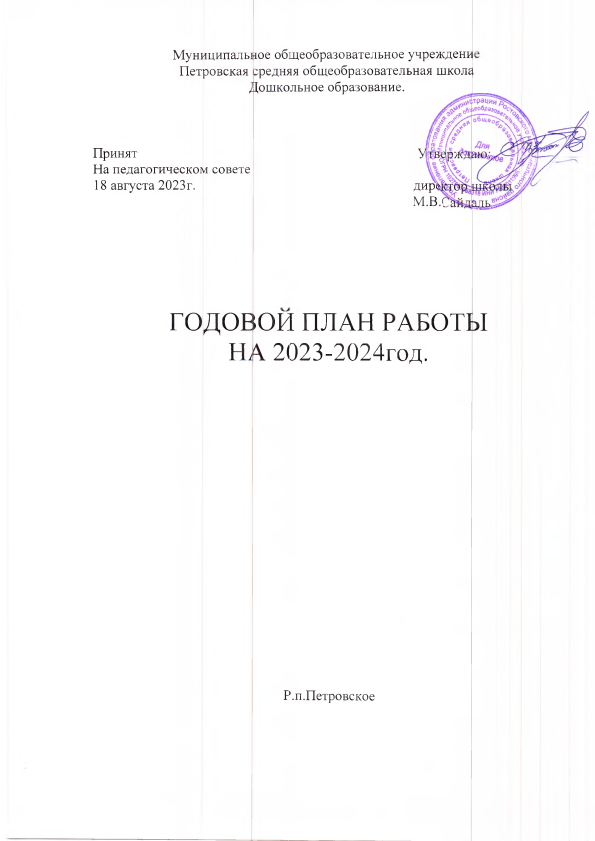 